«Словарь«неведомых» и «невиданных» словиз сказок А. С .Пушкина «Сказка о рыбаке и рыбке»Аль – или.
Брюхатая – беременная.
Взмолиться – начать умолять, упрашивать.
Грех – здесь: что-либо предосудительное.
Девичник – в русском свадебном обряде: прощальная вечеринка с подругами в доме невесты накануне свадьбы.
Зелёное вино – водка.
Инда – так что даже; до того, что.
Ломливая – склонная к жеманству, упрямству без причины, самодурству.
Молва – слухи, толки.
Молодица – молодая замужняя женщина.
Названый – неродной, приёмный.
Наливное – созревшее, сочное.
Не кручинься – не грусти, не горюй, не тоскуй.
Обвенчаться – сочетаться браком по церковному обряду.
Отрекаться – отказываться.
Перечить – возражать.
Персты – пальцы.
Пожалую - награжу, одарю. «А как буду я царица, я пожалую тебя»
Положила - назначила, установила. «Положила иль не жить, Иль царевну погубить»
Прекословить – противоречить, возражать.
Приданое – то, что даётся невесте родителями при её вступлении в брак.
Прясть – скручивая волокна, превращать их в нити.
Ради – из-за чего-либо, по причине чего-либо. «Ради скуки».
Рогаткой - в старину железный ошейник с длинными остриями внутрь, надевавшийся в наказание на шею. «Царица злая, ей рогаткой угрожая…»
Сарачин – мусульманин.
Сват – человек, сватающий (предлагающий) жениха невесте или невесту жениху.
Светлоокий – светлоглазый.
Святые – здесь: иконы с ликами святых.
Снарядиться – отправиться куда-то.
Сочельник – канун христианских церковных праздников: Рождества и Крещения.
Тихомолком – незаметно, тайком.
Тужить – горевать, печалиться.
Хлопотать – здесь: суетиться.
Честные - заслуживающие уважения.«У Лукоморья дуб зелёный(Отрывок из поэмы Руслана и Людмилы)»Дол - долинаНеведомые (дорожки) - неизвестныеПоведать - рассказатьЛеший – лесное сказочное существоВитязь – доблестный воин, отважный богатырьПленяет – захватывает, берет в пленВидение – приведение или призракПеснь - песняТужит – заботиться, беспокоится о чём – либо Мимоходом – по пути, проходя мимо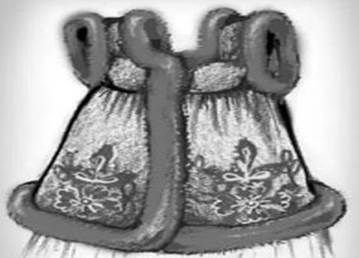 Душегрейка – старинная женская одежда в виде короткой женской кофты без рукавов.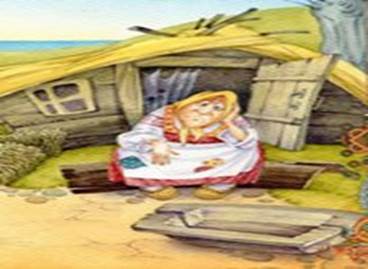 Ветхая – разрушающаяся, пришедшая в негодность.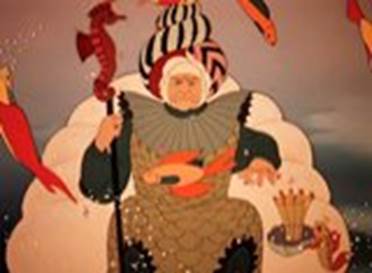 Владычица – повелительница, властелина.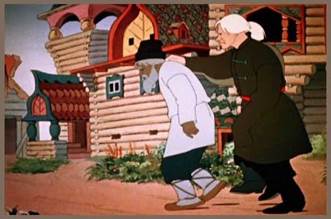 Взашеи – грубо выгоняя, выталкивая, толкая в шею.

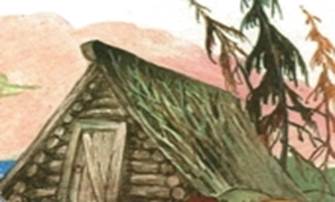 Землянка – жильё, вырытое в земле.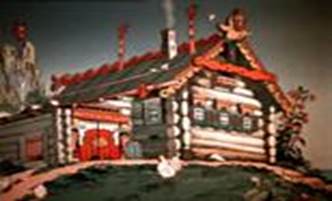 Изба – деревянный крестьянский дом.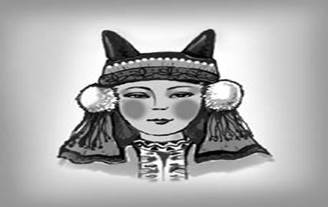  Кичка  – женский головной убор.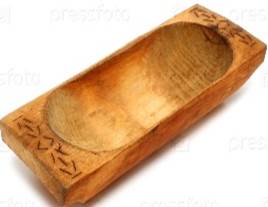 Корыто – большой продолговатый открытый сосуд для стирки белья и других хозяйственных нужд. Ранее делался из расколотого пополам и выдолбленного бревна, позднее из оцинкованного железа.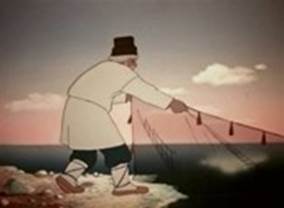 Невод – большая рыболовная сеть.

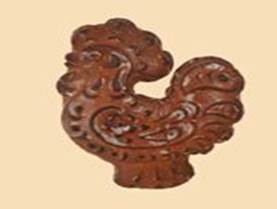 Печатный пряник – пряник с выдавленными знаками, узорами.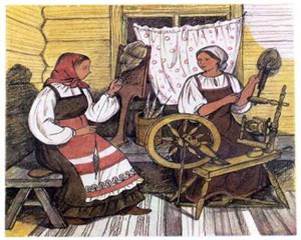 Прясть – скручивая волокна, превращать их в нить.

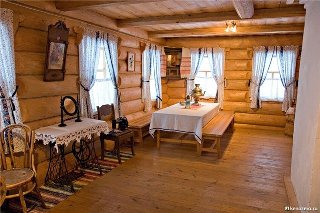 Светёлка – светлая комната.

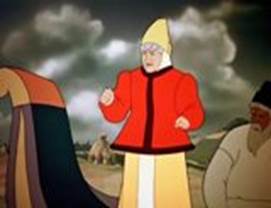 Столбовая дворянка – потомственная дворянка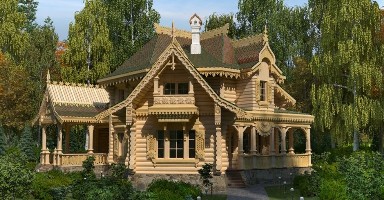 Терем – дом, особняк в виде башни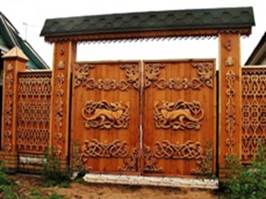 Тесовые вороты – ворота, сделанные из тонких обработанных досок.

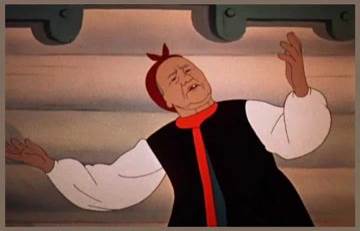 Чёрная крестьянка – простая непривилегированная крестьянка.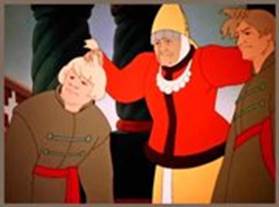 Чупрун – чуб.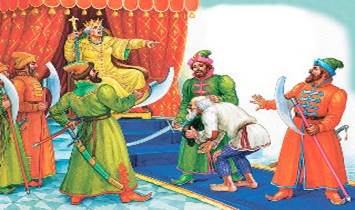 Царедворцы – лица, занимающие разные должности при царском дворе.Белена – ядовитое растение. «Белены объелся» - делает глупость, сумасбродит.
Бунтовать – выражать большое недовольство.
Взмолиться – начать умолять, упрашивать.
Говорят тебе честью – говорят тебе по-хорошему, без принуждения.
Добро – здесь: хорошо, пусть так.
Забранить – заругать.
Заморский – привезённый из-за моря, из заграницы.
Кликать – звать.
Корысть – выгода, польза.
Молвить – говорить.
На посылках – исполнять чьи-либо мелкие поручения.
Не садись не в свои сани – пословица: не занимай положение, должность, не подходящие тебе.
Невежа – грубый, невоспитанный человек.
Огрузить – обременить тяжестью.
Откуп – плата, которой покупают свою свободу.
Очи – глаза.
Перечить – говорить кому-то наперекор, не соглашаясь.
Помутиться – стать мутным, непрозрачным.
Поперёк – возражать.
Простофиля – глупый, несообразительный человек.
Прямой – явный, настоящий.
Пуще – сильнее, больше.
Ругать на чём свет стоит – ругать всячески и сильно.
Сварливая – устраивающая ссоры, свары.
Старче – старик.
Чай – вероятно, по-видимому.«Сказка о царе Салтане,о сыне его славном и могучембогатыре князе Гвидоне Салтановичеи о прекрасной царевне Лебеди»Безделка – то же, что безделушка.Валит – идёт толпой в большом количестве.Величают – торжественно поздравляют, прославляют.Взыграло ретивое –сильно забилось сердце.Восвояси – к себе домой.Гонец – человек, посланный с каким-нибудь известием, поручением.Град – город.Грезы – мечты.Дичина (дичь) – дикие птицы, на которых охотятся.И дух в нём занялся –остановилось дыхание от сильных переживаний, чувств.Кабы – если бы, когда бы.Молвить – сказать.Оне – они.Отсель – отсюда.Позадь – сзади.Приплод – здесь ребенок.Тешится – забавляется.Холят – ухаживают.Честной (устар.) – почтенный, уважаемый.Чудесить (устар.) – то же, что чудить, – совершать нелепые, странные поступки.«Сказка о мёртвой царевне и о семи богатырях»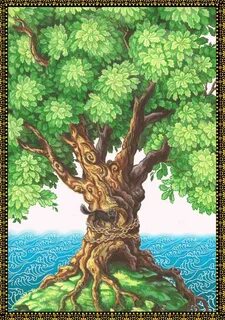 Лукоморье – морской залив.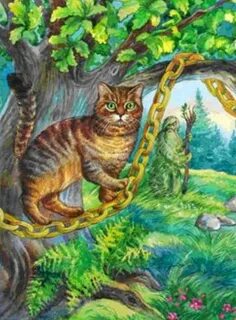 Златая – означает золотая

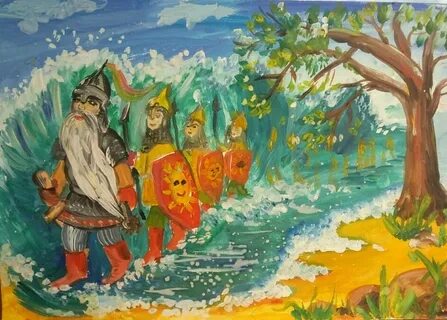 Брег– « На брег песчанный и пустой» означает берег с пескомЧредой из вод – По очереди выходят из воды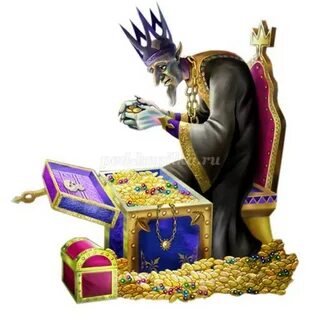 Чахнуть над златом – болеть , сохнуть переживать о том, что можно потерять золото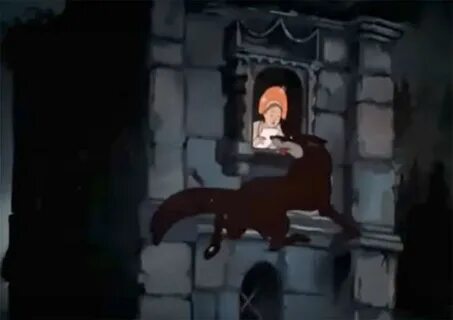 Темница – тюрьма, в сказках чаще всего место заключения девиц